Pedagogiczna Biblioteka Wojewódzka w PrzemyśluNa podstawie recenzji wydawnictw zestawiła Elżbieta Krupa – Pracownik ds. promocjiPEDAGOGIKA / PSYCHOLOGIANauczyciel mentor : zbuduj klasę marzeń/ Kud Marzena, Lew Barbara.- Warszawa : Difin, 2019Książka jest pierwszą pozycją na rynku przekładająca wiedzę biznesową z zakresu budowania zespołu i zarządzania zasobami ludzkimi na grunt szkolny. Idea książki zakłada, że nauczyciel może zbudować w klasie silny zespół wykorzystując potencjał i zasoby uczniów, swoje umiejętności przywódcze                    i w sposób atrakcyjny sprzedać wiedzę i zaszczepić chęć do nauki. Książka ma być pomocna w budowaniu autorytetu nauczyciela, ustalania zasad współpracy z uczniami i rodzicami oraz zarządzaniu emocjami..Poradnik zawiera rozmaite case study i narzędzia zaimplementowane ze świata biznesu, ułatwiające motywację uczniów, wyrabianie dobrych nawyków, radzenie sobie                            w trudnych sytuacjach – np. niechęć zdolnego ucznia do nauki.Przemyśl WP 114398Jarosław WJ 57619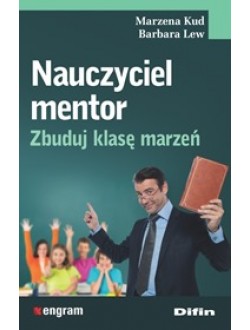 Zespół Aspergera od środka : mamo ... czy to ty?/ Obłój Lesław.- Warszawa : Fraszka Edukacyjna, 2019Książka napisana z pasją przez rodzica dziecka z Zespołem Aspergera, który w sposób jasny i przekonywający opowiada, jak takie dziecko czuje się w szkole i które sytuacje                                      i okoliczności, dla innych oczywiste i bezdyskusyjne, urastają w autystycznym oglądzie świata do rangi strasznych problemów nie do pokonania. Dziecko zachowuje się wówczas w sposób dla otoczenia trudny i niezrozumiały, ale po przyjrzeniu się powodom tego zachowania okazuje się, że jest to zwykle jedyny dostępny dla niego sposób okazania tego, że bez pomocy i zrozumienia sobie nie poradzi. A otoczenie – jeśli zna przyczyny – zwykle może skutecznie pomóc.Książka bardzo cenna dla nauczycieli i opiekunów, którzy mają w klasie takiego dzieciaka. Autor doskonale zna problemy                             i przyczyny i przekonywająco je opisuje. Książkę czyta się jak powieść, którą przeczytać warto.Przemyśl  WP 114095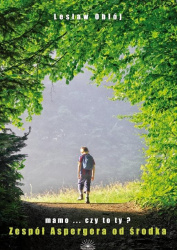 Neuropedagogika, neuroedukacja i neurodydaktyka : fakty i mity/ Chojak Małgorzata .- Warszawa : Difin, 2019To przede wszystkim książka napisana przez pedagoga dla pedagogów. Stanowi próbę usystematyzowania wiedzy, obejmującej implikacje wyników badań nad mózgiem                                   w działalności nauczyciela. Każdy z rozdziałów zawiera zarówno praktyczne wskazówki, jak i ich teoretyczne uzasadnienia, oparte na wynikach najnowszych badań z zakresu neurobiologii. Autorka odnosi się do popularnych                                      w przedszkolach czy szkołach teorii, wskazując czy należy je rozumieć jako neuromity czy neurofakty.Czytelnik ma okazję pogłębić wiedzę na temat Teorii Inteligencji Wielorakich, teorii stylów nauczania czy kinezjologii edukacyjnej, ale także w zakresie takich twierdzeń, jak:mózg jest plastyczny przez całe życie i uczy się powoli (praca domowa ma sens, ale jedna godzina terapii                                  w tygodniu – już nie),płeć ma znaczenie,neurony lustrzane, czyli jak pasja rodzi pasję,mózg filtruje informacje (kluczem do sukcesu jest motywacja, a nie metody aktywizujące),nauczanie bezstresowe może być groźne dla życia,zgubna droga pełnej cyfryzacji edukacji, czyli jak nadmiernykontakt z mediami zmienia strukturę i funkcjonowanie mózgu.Podsumowanie książki stanowi raport z pilotażowych badań neuropedagogicznych, których wyniki mogą stanowić odpowiedź na pytania, które obecnie zadaje sobie wielu pedagogów: jak pracować z tzw. medialnymi dziećmi, czy wykorzystywać nowe media czy raczej wrócić do przysłowiowych „kamyczków i patyczków”?Autorka kieruje dla wszystkich osób zainteresowanych działaniami edukacyjnymi zaproszenie do tworzenia edukacji opartej na faktach (Evidence Based Education). Niniejsza publikacja stanowi próbę zainicjowania tego procesu, ponieważ jej celem jest zmobilizowanie czytelnika do dokonania oceny działań, podejmowanych w szkole, przedszkolu czy domu rodzinnym, w oparciu o założenia neurobiologii i pedagogiki.Przemyśl WP 113966Przeworsk WK 53877Lubaczów 51379Jarosław 57620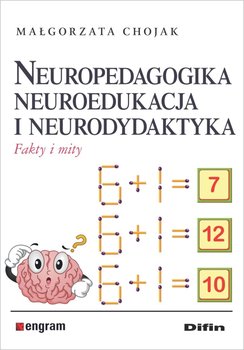 Kształcenie nauczycieli : wyzwanie i zaangażowanie/ pod red. Witolda Bobińskiego, Jolanty Sujeckiej-Zając.- Kraków: Towarzystwo Autorów i Wydawców Prac Naukowych Universitas, cop. 2019Książka podejmuje problematykę nowoczesnego kształcenia nauczycieli. Autorzy wskazują na wyzwania jakie stoją przed wyższymi uczelniami przygotowującymi pedagogów do pracy. Wszystkie artykuły oparte są na bogatej literaturze przedmiotu, wiele z nich odwołuje się do wyników badań empirycznych, niekiedy również badań własnych. W pracy zaprezentowana została koncepcja kształcenia nauczycieli w Szkole Edukacji – spójna, oparta na współczesnej wiedzy dydaktycznej, sprawdzona w działaniu. Książka może stanowić inspirację dla wszystkich uczelni kształcących nauczycieli.Lubaczów WL 51451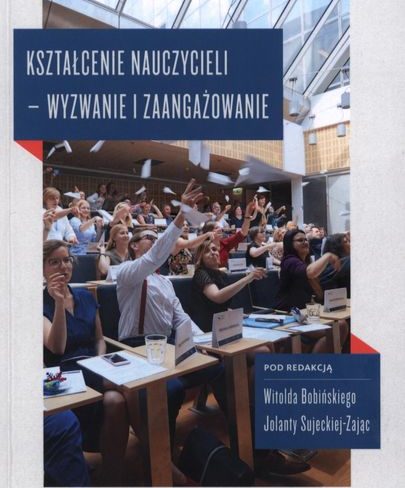 Zły dotyk, nie!/ Saulière Delphine, Boulet Gwénaëlle .- Warszawa : Muchomor, 2019Książka, która, uświadamia dziecku, czym jest molestowanie seksualne. W prosty, praktyczny sposób mówi, co zrobić, gdy ktoś przekracza granicę. Pięć komiksowych historii pokazuje pięć różnych sytuacji zagrożenia, z jakimi dziecko może się zetknąć. Po każdej z nich autorzy umieścili instrukcję, jak się zachować. Uciekać, wołać o pomoc, porozmawiać z rodzicami lub innym dorosłym, któremu się ufa…Na końcu książki dziecko znajdzie niezbędne numery telefonów, pod które może zadzwonić, by uzyskać pomoc. Ten komiks ośmieli dzieci do wyrażania sprzeciwu, gdy zachowanie dorosłego budzi lęk, zakłopotanie, zawstydzenie. Uczy zdrowej ostrożności, zaznaczając równocześnie, że zdecydowana większość dorosłych to dobrzy ludzie.Przemyśl WP 114550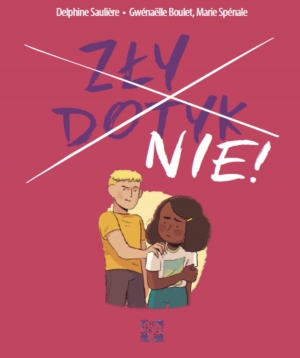 